TED Talk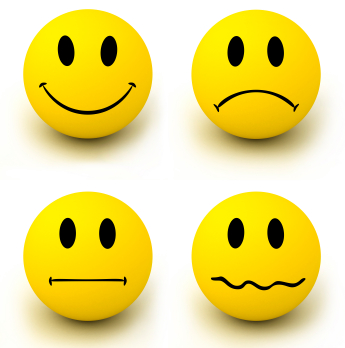 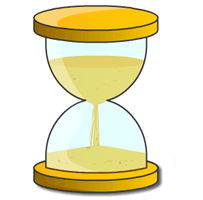 